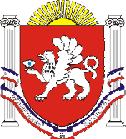 РЕСПУБЛИКА КРЫМРАЗДОЛЬНЕНСКИЙ РАЙОНКОВЫЛЬНОВСКИЙ СЕЛЬСКИЙ СОВЕТ56 заседание 2 созываРЕШЕНИЕ01 июня 2023 г. 				с. Ковыльное					№ 366О внесении изменений в решение Ковыльновского сельского совета от 27.11.2019 № 32 «Об утверждении Положения о старосте сельского населенного пункта Ковыльновского сельского поселения» (в редакции решения от 08.02.2021 № 126)В связи с изменениями норм действующего федерального законодательства, в соответствии с Федеральным законом от 06.10.2003 № 131-ФЗ «Об общих принципах организации местного самоуправления в Российской Федерации», Федеральным Законом от 06.02.2023 № 12-ФЗ «О внесении изменений в Федеральный закон «Об общих принципах организации публичной власти в субъектах Российской Федерации» и отдельные законодательные акты Российской Федерации», руководствуясь Уставом муниципального образования Ковыльновское сельское поселение Раздольненского района Республики Крым,  принимая во внимание проект решения, направленный прокуратурой Раздольненского района в порядке нормотворческой инициативы от 25.04.2023 № Исорг-20350020-988-23/-20350020 Ковыльновский сельский совет РЕШИЛ:1. Внести в решение Ковыльновского сельского совета от 27.11.2019 № 32 «Об утверждении Положения о старосте сельского населенного пункта Ковыльновского сельского поселения» (в редакции решения от 08.02.2021 № 126) следующие изменения:1.1. в разделе 1 приложения к решению:а) пункт 1.4 изложить в следующей редакции:«1.4. Староста сельского населенного пункта назначается Ковыльновским сельским советом Раздольненского района Республики Крым (далее – сельский совет), в состав которого входит данный сельский населенный пункт, по представлению схода граждан сельского населенного пункта. Староста сельского населенного пункта назначается из числа граждан Российской Федерации, проживающих на территории данного сельского населенного пункта и обладающих активным избирательным правом, либо граждан Российской Федерации, достигших на день представления сходом граждан 18 лет и имеющих в собственности жилое помещение, расположенное на территории данного сельского населенного пункта.»;б) пункт 1.6 после слов «муниципальную должность» дополнить словами «, за исключением муниципальной должности депутата представительного органа муниципального образования, осуществляющего свои полномочия на непостоянной основе,».2. Обнародовать данное решение на информационных стендах населенных пунктов Ковыльновского сельского поселения и на официальном сайте Администрации Ковыльновского сельского поселения в сети Интернет (http://kovilnovskoe-sp.ru/).3. Настоящее решение вступает в силу после его официального обнародования.4. Контроль за выполнением настоящего решения возложить на председателя Ковыльновского сельского совета - главу Администрации Ковыльновского сельского поселения. Председатель Ковыльновского сельскогосовета- глава АдминистрацииКовыльновского сельского поселения 					Ю.Н. Михайленко